Yr 9 	Maintaining balance – Research assignment 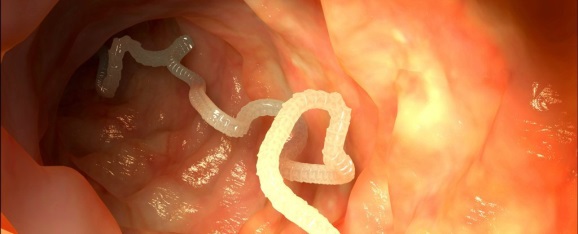 Homeostasis is the maintenance of stable internal environment.  Sometimes animals and plants contract a pathogen, a disease-causing organism, or experience a deficiency or excess of a nutrient that throws homeostasis out of balance.Research ONE of the following diseases and be sure to include the following criteria, if applicable, in your research:  Origin of the pathogen;Nature of the disease; i.e. contagious/ communicable.How it is contracted;Signs and symptoms;Impact on homeostasis- how it causes homeostatic imbalance. Relate to body systems.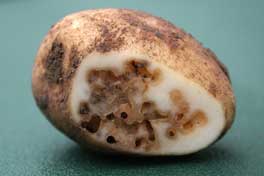 Prevention and treatment;Bibliography. Choose ONE from the following list.Intestinal worms; Potato blight;Diabetes;Malaria; Goitre Gout Tuberculosis Ringworm Dieback (root rot) Meningitis HPVErgot Other of your choice (See your teacher first). Due Date:  Thursday August 10 2017. Marking Key [-1 mark] for a very brief account for every section (not enough detail)[-1 mark] for not including all criteria CriteriaMarksOrigin / nature of disease                     /1Signs and symptoms                    /2How it is contracted                     /1Impact on homeostasis                     /2Prevention of treatment                     /2Bibliography                     /1Presentation                     /1Total                   /10